ANNEXURE 16: MERITORIOUS PROMOTION FORM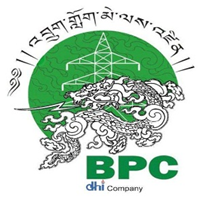 MERITORIOUS PROMOTION RECOMMENDATION FORMDeserving employees who have completed 75% of actual time required in the present grade, with average outstanding performance rating [of three recent years], may be eligible to propose for meritorious/out of turn promotion, provided that the concerned Departmental Head justifies the nomination by completing the format specified below.    Immediate Supervisor: Please complete the following format most accurately as your statements, information and assessments shall be liable for further verification.   Describe present responsibility of the official (if required attach separate sheet(s)):	Three (3) recent years PMS rating to justify the Meritorious Promotion proposal:	Past promotion detail: (if required attach separate sheet(s)):Copies of past promotion orders should be attachedDescribe the proposed job very clearly (if required attach separate sheet (s)):……………………………………………………………………………………………………………………………………………………..………………………………………………………………………………………………………………………………………………………………………………Describe the potentials of the official to assume the responsibility of the proposed post (if required attach separate sheet)………………………………………………………………………………………………………………………………………………………………………………………………………………………………………………………………………………………………………………………………………Achievements/Impacts(Impacts may be described in terms of efficiency, economy or other improvements in Organizational operations). Normal function/responsibilities should be excluded. If required, please attach extra sheet (s))List documentary evidences for 5 (a), (if required attach separate sheet (s)):………………………………………………………………………………………………………………………………………………………………………………………………………………………………………………………………………………………………………………………………………As an immediate supervisor, I hereby certify that the above information and assessment are correct to the best of my knowledge. I understand that I am liable for further explanations and enquiry as deemed appropriate in the event that the above information is incomplete or incorrect.…………………………………………….…………………………………………….Name & Designation of immediate Supervisor	                                Signature of immediate     Supervisor/DateCross check the detail by concerned HR Admin                                                         Sign and Date                        Recommendations of the Head of the Division (if required attach separate sheet(s)):………………………………………………………………………………………………………………………………………………………………………………………………………………………………………………………………………………………………………………………………………………………………………………………………………………………………………………………………………………………………………………………………………………………    	                                     _________________    Name & Signature of Division Head	                                                     DateRecommendations of the Head of the Department (if required attach separate sheet(s)):………………………………………………………………………………………………………………………………………………………………………………………………………………………………………………………………………………………………………………………………………………………………………………………………………………………………………………………………………………………………………………………………………………………	                                      _________________    Name & Signature of General Manager	                                                     Date(RECOMMENDED BY HEAD OF SERVICES)Signature & Date. 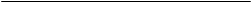 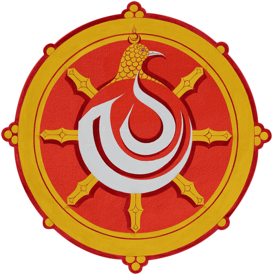 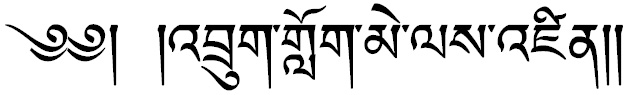 Bhutan Power Corporation Limit(An ISO 9001:2015, ISO 14001:2015 & OHSAS 18001:2007 Certified Company)                                              Registered Office, ThimphuName & Personnel No. of official proposed for meritorious promotion:Entry Grade & Designation:(initial appointment grade & Designation)Department, Division and Unit:Last promotion date & promoted grade:Initial Appointment date:No of years completed in present grade:(Must be equal to or more than 75% of the required no. of years for promotion in present grade): Proposed Post Designation & Grade:Present grade & Post Designation:Name of immediate supervisor recommending the proposal:Candidate’s Qualification:Extraordinary Leave availed (if applicable) :Study Leave availed (if applicable) :Duration: Duration: From: From: To: To: Sl. No.Present ResponsibilitiesComments (To be filled  by Supervisor)123Sl. No.Year Rating Achievement Year 1Year 2Year 3Average Rating for 3 recent years [Should be equal to or above 86%]Average Rating for 3 recent years [Should be equal to or above 86%]Sl. NoDate of promotionPromoted from –to -GradeType of promotion (normal/meritorious/fast track)Sl. NoAchievement categoryList AchievementsDescribe AchievementList Impact of the AchievementsDescribe the impact1Special/Outstanding act or service in the public interests1232Suggestions1233Inventions/Innovative ideas1234Other specific accomplishments/Achievements123